Гимназија«Исидора Секулић»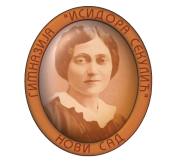 Владике Платона 2, Нови Садgimnazis@mts.rsПИБ 10205830221/457-132; 457-233                                     ОБАВЕШТЕЊЕ О ЗАКЉУЧЕНОМ УГОВОРУНазив наручиоца:Назив наручиоца:Гимназија „Исидора Секулић“Aдреса наручиоца:Aдреса наручиоца:Владике Платона 2 ,Нови СадИнтернет страница наручиоца:Интернет страница наручиоца:http:// www.gimnazis.edu.rs	Врста наручиоца:Врста наручиоца:УстановаВрста поступка јавне набавке:Врста поступка јавне набавке:Отворен поступакВрста предмета:Врста предмета:УслугеЗа добра и услуге: опис предмета набавке, назив и ознака из општег речника набавке,За добра и услуге: опис предмета набавке, назив и ознака из општег речника набавке,За добра и услуге: опис предмета набавке, назив и ознака из општег речника набавке,ИЗВОЂЕЊЕ ЕКСКУРЗИЈA ЗА УЧЕНИКЕ ГИМНАЗИЈЕ „ИСИДОРА СЕКУЛИЋ“Партија 2.Услуге извођења екскурзије четвртог разреда-КЛАСИЧНА ИТАЛИЈА, рeдни брoj jaвнe нaбaвкe: 2/2016-ОПИЗВОЂЕЊЕ ЕКСКУРЗИЈA ЗА УЧЕНИКЕ ГИМНАЗИЈЕ „ИСИДОРА СЕКУЛИЋ“Партија 2.Услуге извођења екскурзије четвртог разреда-КЛАСИЧНА ИТАЛИЈА, рeдни брoj jaвнe нaбaвкe: 2/2016-ОПИЗВОЂЕЊЕ ЕКСКУРЗИЈA ЗА УЧЕНИКЕ ГИМНАЗИЈЕ „ИСИДОРА СЕКУЛИЋ“Партија 2.Услуге извођења екскурзије четвртог разреда-КЛАСИЧНА ИТАЛИЈА, рeдни брoj jaвнe нaбaвкe: 2/2016-ОПБрој партија, уколико се се предмет набавке обликује у више партија: двеБрој партија, уколико се се предмет набавке обликује у више партија: двеБрој партија, уколико се се предмет набавке обликује у више партија: двеУ року за подношење понуда није поднета ниједна понуда.-/-У року за подношење понуда није поднета ниједна понуда.-/-У року за подношење понуда није поднета ниједна понуда.-/-Критеријум за доделу уговора:Критеријум за доделу уговора:Критеријум за доделу уговора:Критеријум за доделу уговора је најнижа понуђена цена.Критеријум за доделу уговора је најнижа понуђена цена.Критеријум за доделу уговора је најнижа понуђена цена.Број примљених понуда:ЈеднаПонуђена цена:Највиша7.311.665,30Понуђена цена:Најнижа7.311.665,30Понуђена цена код прихватљивих понуда:Највиша7.311.665,30Понуђена цена код прихватљивих понуда:Најнижа7.311.665,30Део или вредност уговора који ће се извршити преко подизвођача:Део или вредност уговора који ће се извршити преко подизвођача:Део или вредност уговора који ће се извршити преко подизвођача:-/--/--/-Датум доношења одлуке о додели уговора:Датум доношења одлуке о додели уговора:05.05.2016.Датум закључења уговора:Датум закључења уговора:24.05.2016.Основни подаци о добављачу:Основни подаци о добављачу:Основни подаци о добављачу:„GRAND  TOURS“DOO  Железничка 23а, 21000 Нови Сад„GRAND  TOURS“DOO  Железничка 23а, 21000 Нови Сад„GRAND  TOURS“DOO  Железничка 23а, 21000 Нови СадПериод важења уговора:Период важења уговора:Уговор се закључује на период до реализације уговорене услуге. Околности које представљају основ за измену уговора:Околности које представљају основ за измену уговора:Околности које представљају основ за измену уговора:///Остале информације:Остале информације:Остале информације:///